DIBUJA LA PARTE QUE MÁS TE GUSTO DE ESTA HISTORIA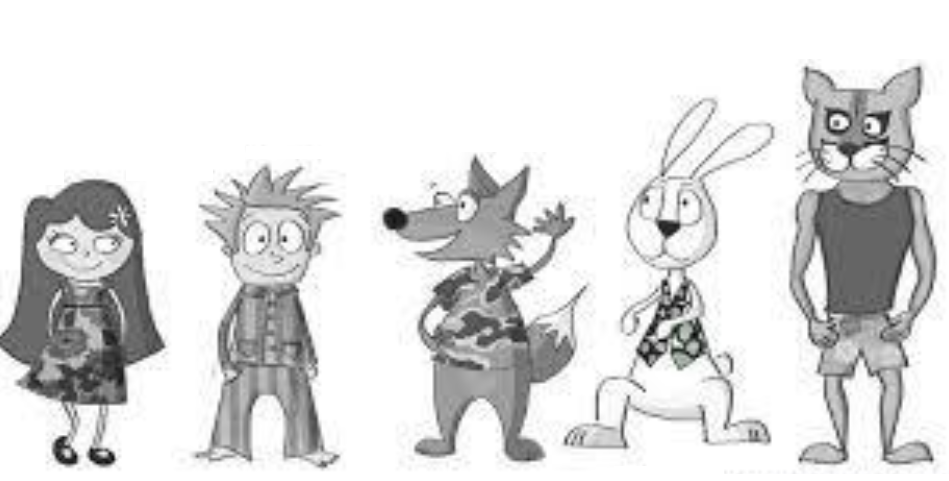 